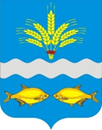                                        РОССИЙСКАЯ   ФЕДЕРАЦИЯРОСТОВСКАЯ ОБЛАСТЬ НЕКЛИНОВСКИЙ РАЙОНАДМИНИСТРАЦИЯ СИНЯВСКОГО СЕЛЬСКОГО ПОСЕЛЕНИЯ ____________________________________________________________________          РАСПОРЯЖЕНИЕ       «14»июля 2023  г.                       с. Синявское                             № 47«О порядке взаимодействия должностного лица Администрации Синявского сельского поселения, ответственного за работу по профилактике коррупционных и иных правонарушений, со структурными подразделениями и иными должностными лицами Администрации Синявского сельского поселения по вопросам выявления личной заинтересованности муниципальных служащих (работников) Администрации Синявского сельского поселения, которая приводит или может привести к конфликту интересов при осуществлении закупок для нужд Администрации Синявского сельского поселения»В соответствии с Федеральным законом от 25.12.2008 № 273-ФЗ «О противодействии коррупции», руководствуясь Методическими рекомендациями Минтруда России по проведению в федеральных государственных органах, органах государственной власти субъектов Российской Федерации, органах местного самоуправления, государственных внебюджетных фондах и иных организациях, осуществляющих закупки в соответствии с Федеральным законом от 5 апреля 2013 г. № 44-ФЗ «О контрактной системе в сфере закупок товаров, работ, услуг для обеспечения государственных и муниципальных нужд» и Федеральным законом от 18 июля 2011 г. № 223-ФЗ «О закупках товаров, работ, услуг отдельными видами юридических лиц», работы, направленной на выявление личной заинтересованности государственных и муниципальных служащих, работников при осуществлении таких закупок, которая приводит или может привести к конфликту интересов, Уставом муниципального образования «Синявское сельское поселение», 1. Утвердить Порядок взаимодействия должностного лица Администрации Синявского сельского поселения, ответственного за работу по профилактике коррупционных и иных правонарушений, со структурными подразделениями и иными должностными лицами Администрации Синявского сельского поселения по вопросам выявления личной заинтересованности муниципальных служащих (работников) Администрации Синявского сельского поселения, которая приводит или может привести к конфликту интересов при осуществлении закупок для нужд Администрации Синявского сельского поселения, согласно приложению.2.Главному специалисту администрации Синявского сельского поселения ежеквартально до 05 числа последнего месяца, следующего за отчетным, подготавливать для Администрации Неклиновского района информацию о проведенных проверках и о выявленных ситуациях конфликта интересов (при их наличии).3. Главному специалисту администрации Синявского сельского поселения ознакомить муниципальных служащих и работников Администрации Синявского сельского поселения, ответственных за работу по профилактике коррупционных и иных правонарушений и за осуществление закупок для муниципальных нужд, с настоящим распоряжением под роспись.4. Рекомендовать руководителю МБУК ССП   «Синявский ДК» принять аналогичный правовой акт с учетом особенностей управленческих процессов.5.   Главному специалисту администрации Синявского сельского поселения   разместить настоящее распоряжение на официальном сайте Администрации Синявского сельского поселения в информационно-телекоммуникационной сети «Интернет».6. Настоящее распоряжение вступает в силу со дня подписания.7. Контроль за исполнением настоящего распоряжения оставляю за собой.Глава АдминистрацииСинявского сельского поселения	С.А.ШведовС распоряжением ознакомлены ________________                                                      _________________Приложениек Распоряжению Главы Администрации Синявского сельского поселения от 14.07.2023 №  47Порядок взаимодействия должностного лица Администрации Синявского сельского поселения, ответственного за работу по профилактике коррупционных и иных правонарушений, со структурными подразделениями и иными должностными лицами Администрации Синявского сельского поселения по вопросам выявления личной заинтересованности муниципальных служащих (работников) Администрации Синявского сельского поселения, которая приводит или может привести к конфликту интересов при осуществлении закупок для нужд Администрации Синявского сельского поселенияI. Общие положения1.1. Настоящий Порядок определяет общие принципы взаимодействия должностного лица Администрации Синявского сельского поселения, ответственного за работу по профилактике коррупционных и иных правонарушений (далее – должностное лицо по профилактике коррупции), со структурными подразделениями и иными должностными лицами Администрации Синявского сельского поселения по вопросам выявления личной заинтересованности муниципальных служащих (работников) Администрации Синявского сельского поселения, которая приводит или может привести к конфликту интересов между руководителем заказчика, членами комиссии по осуществлению закупок для нужд Администрации Синявского сельского поселения (далее – комиссия) и участниками закупок (открытых конкурсов в электронной форме, электронных аукционов, запросов котировок в электронной форме и запросов предложений в электронной форме) для нужд Администрации Синявского сельского поселения (далее – выявление личной заинтересованности).1.2. Для целей настоящего Порядка применяются понятие личной заинтересованности, предусмотренное частью 2 статьи 10 Федерального закона от 25.12.2008 № 273-ФЗ «О противодействии коррупции», и понятие конфликт интересов, предусмотренное пунктом 9 части 1 статьи 31 Федерального закона от 05.04.2013 № 44-ФЗ «О контрактной системе в сфере закупок товаров, работ, услуг для обеспечения государственных и муниципальных нужд» (далее - Федеральный закон от 05.04.2013 № 44-ФЗ).II. Порядок взаимодействия должностного лица по профилактике коррупции с руководителем заказчика и членами комиссии по вопросам выявления личной заинтересованности2.1. В целях выявления личной заинтересованности:2.1.1. Руководитель заказчика, члены комиссии представляют должностному лицу по профилактике коррупции информацию о своих супруге, близких родственниках по прямой восходящей и нисходящей линиям, усыновителях, усыновленных, предусмотренную пунктом 9 части 1 статьи 31 Федерального закона от 05.04.2013 № 44-ФЗ.В случае изменения информации, предусмотренной абзацем 1 настоящего подпункта, лицо, в информации которого произошли изменения, обязано актуализировать информацию о своих супруге, близких родственниках по прямой восходящей и нисходящей линиям, усыновителях, усыновленных, предусмотренную пунктом 9 части 1 статьи 31 Федерального закона от 05.04.2013 № 44-ФЗ.В случае кадровых изменений в Администрации Синявского сельского поселения или изменения состава комиссии, лицо, назначенное на указанную в абзаце 1 настоящего подпункта должность, или лицо, включенное в состав комиссии, обязано представить должностному лицу по профилактике коррупции информацию о своих супруге, близких родственниках по прямой восходящей и нисходящей линиям, усыновителях, усыновленных, предусмотренную пунктом 9 части 1 статьи 31 Федерального закона от 05.04.2013 № 44-ФЗ.2.1.2. После получения от оператора электронной площадки вторых частей заявок на участие в открытом конкурсе в электронной форме, поданных участниками такого конкурса, вторых частей заявок на участие в электронном аукционе, поданных его участниками, заявок, поданных на участие в запросе котировок в электронной форме, заявок на участие в запросе предложений в электронной форме, а также документов (электронных документов) и информации этих участников, предусмотренных частью 11 статьи 24.1 Федерального закона от 05.04.2013 № 44-ФЗ, комиссия представляет должностному лицу по профилактике коррупции информацию об участниках такой закупки, имеющуюся в заявках на участие в определении поставщика (подрядчика, исполнителя).2.2. Проверка наличия (отсутствия) личной заинтересованности осуществляется должностным лицом по профилактике коррупции посредством сопоставления информации, представленной в соответствии с подпунктами 2.1.1 и 2.1.2 пункта 2.1 раздела II настоящего Порядка, а также анализа иной информации с использованием программного обеспечения, информационных систем и баз данных (далее – проверка).2.3. Результаты проверки представляются руководителю заказчика и в комиссию в срок не позднее даты, не ранее которой может быть заключен контракт в соответствии с частью 9 статьи 832 Федерального закона от 05.04.2013 № 44-ФЗ.2.4. Результаты проверки учитываются комиссией при реализации ею права проверять соответствие участников закупок требованию, указанному в пункте 9 части 1 статьи Федерального закона от 05.04.2013 № 44-ФЗ.III. Заключительные положения3.1. По результатам проведения проверок Администрацией ежеквартально подготавливается и представляется в Администрацию Неклиновского района информация о проведенных проверках и о выявленных ситуациях конфликта интересов (при их наличии).